European Biochar Industry Consortium e.V. 
Application for membership 
We apply for membership in the European Biochar Industry Consortium e.V. 
(please select the applicable category)Appendix 1
Membership fee regulationCompany or organisation dataCompany or organisation name
Address          Street name and numberPost codeCityCountryContact person 1 (mandatory)First nameLast nameE-mailPhoneContact person 2 (optional)First nameLast nameE-mailPhoneBilling contact(s) (mandatory) Contact person 1       Contact person 2 Other (please fill in) First nameFirst nameE-mailPhoneBilling address (mandatory) As above Other (please fill in) Company or organisation nameStreet name and numberPost codeCityCountryEBI membership categoryC1> 100 M€C230 M€ < rev. < 100 M€C310 M€ < rev. < 30 M€C45 M€ < rev. < 10 MeC52 M€ < rev. < 5 M€C6< 2 M€Startups, entrants & small businesses 5Startups, entrants & small businesses 5Non-profit (R&D, associations, …)Non-profit (R&D, associations, …)Place and dateSignatureMembership CategoriesMembership CategoriesMembership CategoriesMembership CategoriesMembership Fees 1Revenue Class 4Revenue Class 4Annual Membership One-time Admission Fee 2Ordinary MembershipOrdinary MembershipC1> 100 M€> 100 M€> 100 M€€ 19.500€ 1.500€ 1.500C230 M€ < rev. < 100 M€30 M€ < rev. < 100 M€30 M€ < rev. < 100 M€€ 11.500€ 1.500€ 1.500C310 M€ < rev. < 30 M€10 M€ < rev. < 30 M€10 M€ < rev. < 30 M€€ 7.000€ 1.500€ 1.500C45 M€ < rev. < 10 Me5 M€ < rev. < 10 Me5 M€ < rev. < 10 Me€ 5.000€ 1.500€ 1.500C52 M€ < rev. < 5 M€2 M€ < rev. < 5 M€2 M€ < rev. < 5 M€€ 3.500€ 1.500€ 1.500C6< 2 M€< 2 M€< 2 M€€ 2.500€ 1.500€ 1.500Startups, entrants & small businesses 5Startups, entrants & small businesses 5Startups, entrants & small businesses 5Startups, entrants & small businesses 5€ 1.650n/aNon-profit (R&D, associations, …)Non-profit (R&D, associations, …)Non-profit (R&D, associations, …)Non-profit (R&D, associations, …)€ 1.000n/aInformational Member 3Informational Member 3€ 1.000n/a1 for companies joining EBI after 30 June the initial fee will bei 60% of the full year membership 1 for companies joining EBI after 30 June the initial fee will bei 60% of the full year membership 1 for companies joining EBI after 30 June the initial fee will bei 60% of the full year membership 1 for companies joining EBI after 30 June the initial fee will bei 60% of the full year membership 1 for companies joining EBI after 30 June the initial fee will bei 60% of the full year membership 1 for companies joining EBI after 30 June the initial fee will bei 60% of the full year membership 2 in recognition of the investment made by the early members of EBI (n/a for new market entrants &   affiliates of members)2 in recognition of the investment made by the early members of EBI (n/a for new market entrants &   affiliates of members)2 in recognition of the investment made by the early members of EBI (n/a for new market entrants &   affiliates of members)2 in recognition of the investment made by the early members of EBI (n/a for new market entrants &   affiliates of members)2 in recognition of the investment made by the early members of EBI (n/a for new market entrants &   affiliates of members)2 in recognition of the investment made by the early members of EBI (n/a for new market entrants &   affiliates of members)3 we will only accept Informational Membership in well-reasoned cases3 we will only accept Informational Membership in well-reasoned cases3 we will only accept Informational Membership in well-reasoned cases3 we will only accept Informational Membership in well-reasoned cases3 we will only accept Informational Membership in well-reasoned cases3 we will only accept Informational Membership in well-reasoned cases4 for companies with significant non-biochar/BCR business, the reference is turnover/value in    biochar/pyrolysis (incl. related products and services like heat, electricity, CDR credits)4 for companies with significant non-biochar/BCR business, the reference is turnover/value in    biochar/pyrolysis (incl. related products and services like heat, electricity, CDR credits)4 for companies with significant non-biochar/BCR business, the reference is turnover/value in    biochar/pyrolysis (incl. related products and services like heat, electricity, CDR credits)4 for companies with significant non-biochar/BCR business, the reference is turnover/value in    biochar/pyrolysis (incl. related products and services like heat, electricity, CDR credits)4 for companies with significant non-biochar/BCR business, the reference is turnover/value in    biochar/pyrolysis (incl. related products and services like heat, electricity, CDR credits)4 for companies with significant non-biochar/BCR business, the reference is turnover/value in    biochar/pyrolysis (incl. related products and services like heat, electricity, CDR credits)5    (i) startups in seed-phase; < 5 yrs & < 1 M€ revenue
    (ii) companies not active yet in BCR but with plans/interest to get into it
   (iii) consultancy & service companies < 2 FTEs on BCR; operation of a small pyrolysis unit < 500 t production capacity5    (i) startups in seed-phase; < 5 yrs & < 1 M€ revenue
    (ii) companies not active yet in BCR but with plans/interest to get into it
   (iii) consultancy & service companies < 2 FTEs on BCR; operation of a small pyrolysis unit < 500 t production capacity5    (i) startups in seed-phase; < 5 yrs & < 1 M€ revenue
    (ii) companies not active yet in BCR but with plans/interest to get into it
   (iii) consultancy & service companies < 2 FTEs on BCR; operation of a small pyrolysis unit < 500 t production capacity5    (i) startups in seed-phase; < 5 yrs & < 1 M€ revenue
    (ii) companies not active yet in BCR but with plans/interest to get into it
   (iii) consultancy & service companies < 2 FTEs on BCR; operation of a small pyrolysis unit < 500 t production capacity5    (i) startups in seed-phase; < 5 yrs & < 1 M€ revenue
    (ii) companies not active yet in BCR but with plans/interest to get into it
   (iii) consultancy & service companies < 2 FTEs on BCR; operation of a small pyrolysis unit < 500 t production capacity5    (i) startups in seed-phase; < 5 yrs & < 1 M€ revenue
    (ii) companies not active yet in BCR but with plans/interest to get into it
   (iii) consultancy & service companies < 2 FTEs on BCR; operation of a small pyrolysis unit < 500 t production capacityFee classification policyFee classification policyFee classification policyFee classification policyFee classification policyFee classification policyMembers self-declare their category, based on their previous year revenue (no need to wait for audited numbers).Members self-declare their category, based on their previous year revenue (no need to wait for audited numbers).Members self-declare their category, based on their previous year revenue (no need to wait for audited numbers).Members self-declare their category, based on their previous year revenue (no need to wait for audited numbers).Members self-declare their category, based on their previous year revenue (no need to wait for audited numbers).Members self-declare their category, based on their previous year revenue (no need to wait for audited numbers).EBI will keep the corporate classification C6 - C1 confidential and not make public.EBI will keep the corporate classification C6 - C1 confidential and not make public.EBI will keep the corporate classification C6 - C1 confidential and not make public.EBI will keep the corporate classification C6 - C1 confidential and not make public.EBI will keep the corporate classification C6 - C1 confidential and not make public.EBI will keep the corporate classification C6 - C1 confidential and not make public.EBI will send an annual request to members to confirm their category or changes to it.EBI will send an annual request to members to confirm their category or changes to it.EBI will send an annual request to members to confirm their category or changes to it.EBI will send an annual request to members to confirm their category or changes to it.EBI will send an annual request to members to confirm their category or changes to it.EBI will send an annual request to members to confirm their category or changes to it.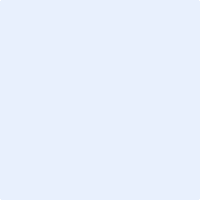 